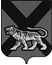 ТЕРРИТОРИАЛЬНАЯ ИЗБИРАТЕЛЬНАЯ КОМИССИЯГОРОДА  ДАЛЬНЕГОРСКАР Е Ш Е Н И Е30 июля  2019 г.                              г. Дальнегорск                              № 596/97Об установлении отчетного времени о ходе голосования  на дополнительных выборах депутата Думы Дальнегорского городского округа по одномандатному избирательному округу № 9Руководствуясь статьей 28 Избирательного кодекса Приморского края, территориальная избирательная комиссия города ДальнегорскаРЕШИЛА:1.  Установить следующее отчетное время о ходе голосования на дополнительных  выборах депутата  Думы Дальнегорского городского округа по одномандатному избирательному округу № 9, назначенных на 8 сентября 2019 года,  для внесения данных о ходе голосования в ГАС «Выборы»: 8.00 час., 10.00 час., 12.00.час., 15.00 час., 18.00 час по местному времени 8 сентября 2019 года. 2. Довести настоящее решение до сведения участковой избирательной комиссии № 1010.3. Разместить настоящее решение на официальном сайте   Дальнегорского городского округа в разделе «Территориальная избирательная комиссия города Дальнегорска» в информационно-телекоммуникационной сети «Интернет».Председатель комиссии			                                             С. Н. ЗарецкаяСекретарь комиссии                                                                     О. Д. Деремешко